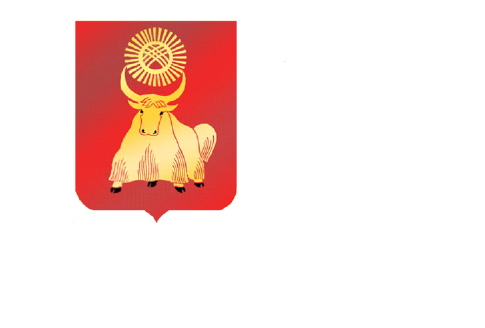 РОССИЙСКАЯ ФЕДЕРАЦИЯРЕСПУБЛИКА ТЫВАХУРАЛ ПРЕДСТАВИТЕЛЕЙ ГОРОДА КЫЗЫЛА    ПОСТАНОВЛЕНИЕОт 30 марта 2016 года                  г.Кызыл                                         № 62 Об Отчете о деятельности Контрольно-счетного  комитетаХурала представителей  города Кызыла за 2015 годВ соответствии  с Федеральным законом от 7 февраля 2011 года N 6-ФЗ «Об общих принципах организации и деятельности контрольно-счетных органов субъектов Российской Федерации и муниципальных образований», Положением о Контрольно-счетной палате города Кызыла, утвержденным решением Хурала представителей города Кызыла от 11 ноября 2015 года № 183, руководствуясь Уставом городского округа «Город Кызыл Республики Тыва», принятым решением Хурала представителей города Кызыла от 5 мая 2005 года N 50,                       Хурал представителей города Кызыла  ПОСТАНОВИЛ:1.	Принять к сведению  прилагаемый  Отчет о  деятельности Контрольно-счетного  комитета Хурала представителей города Кызыла за 2015 год. 2.      Рекомендовать Мэрии города Кызыла:2.1.   ежеквартально рассматривать результаты проверок Контрольно-счетной палаты города Кызыла на коллегии Мэрии города Кызыла с приглашением председателя Контрольно-счетной палаты города Кызыла;2.2.    проводить семинары для бухгалтеров муниципальных учреждений не реже 1 раза в год в целях профилактики нарушений, выявленных в результате проверок Контрольно-счетной палаты города Кызыла;2.3.    уведомлять  в письменной форме об исполнении представлений и предписаний Контрольно-счетной палаты в установленные законодательством сроки.3.	Разместить Отчет о деятельности Контрольно-счетного комитета Хурала представителей города Кызыла за 2015 год на официальном сайте органов местного самоуправления городского округа «Город Кызыл Республики Тыва».  4.   Контроль за исполнением настоящего постановления возложить на Комитет по финансово-экономическим вопросам, развитию предпринимательства и инвестиционной политике Хурала представителей города Кызыла.5.	Настоящее постановление вступает в силу со дня его  принятия.         Глава города  Кызыла                                                                            Д.Оюн  